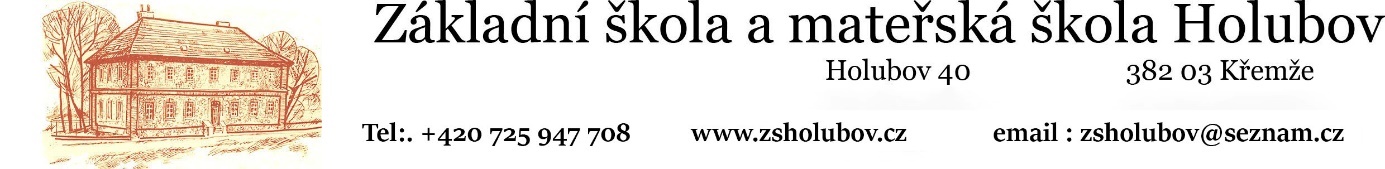 Návrh rozpočtu na rok 2019Návrh rozpočtu na rok 2019PříjmyPříspěvek ÚSC700 000,00 KčÚplaty MŠ100 200,00 KčÚplaty ŠD16 500,00 KčStravné, ostatní příjmy490 000,00 KčPříjmy SR6 780 000,00 KčPříjmy celkem8 086 700,00 KčVýdajeSpotřeba energie140 000,00 KčSpotřeba plyn290 000,00 KčSpotřeba vodné, stočné28 000,00 KčOpravy106 000,00 KčKancelářské potřeby13 900,00 KčŠkolní a výtvarné potřeby46 000,00 KčÚklidové a hygienické potřeby41 000,00 KčPředplatné2 300,00 KčOstatní materiál50 000,00 KčDHDM30 000,00 KčSlužby telefony, příspěvek tel., poštovné21 500,00 KčSlužby ostatní35 500,00 KčPojištění12 500,00 KčPotraviny ŠJ490 000,00 KčVýdaje SR6 780 000,00 KčVýdaje celkem8 086 700,00 KčRozdíl příjmy a výdaje0,00 KčNa úřední desce vyvěšeno:  14.11.2018Sejmuto:12.11.2018Vypracovala: Kudláčková Alena